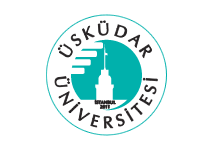 T.C. ÜSKÜDAR ÜNİVERSİTESİMühendislik ve Doğa Bilimleri Fakültesi
2016-2017 Eğitim-Öğretim Yılı Bahar Dönemi  Üniversite Kültürü DersiDanışman Öğretim Üyesi
Öğrencinin:Adı ve Soyadı :………………………………..Bölümü          :………………………………...Sınıfı               :………………………………...Numarası       :………………………………..